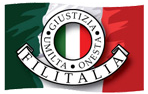 Scholarship APPLICATION Modulo per le borse di studioOn a separate sheet please write an essay in Italian (preferred) or in English.  Refer to Filitalia International scholarship requirements for instructions.Su un altro foglio di carta, scrivi un tema in inglese (preferibile) o in italiano. Per ulteriore informazioni leggi in allegato i requisiti per la domanda. All applicants who are awarded a scholarship must come to retrieve it in person.  Applicants abroad are the only exception to this rule.Tutti i candidati che ricevono una borsa di studio devono ritirarla personalmente. L’unica eccezione a questa regola è costituita dai candidati che risiedono all’estero.STATEMENT OF ACCURACY FOR STUDENTSThe applicant states that the above information is true and agrees to follow the by-laws of Filitalia International.AUTODICHIARAZIONE DI ACCURATEZZA Il richiedente dichiara che le informazioni fornite sopra corrispondono alla verità ed accetta i regolamenti previsti dallo Statuto di Filitalia International. Signature of scholarship applicant: ___________________________________        Firma  richiedente: Date:  ___________________				DataMail application package to:Filitalia International Scholarship Evaluation CommitteeFILITALIA INTERNATIONAL SCHOLARSHIPS - REQUIREMENTS SCHOLARSHIP APPLICATION REQUIREMENTS AND CHECKLISTIn order to be complete, an application must include the following:Completed scholarship applicationAn official school transcriptFor high school students attending first year of College and College graduates attending first year of graduate students Need also evidence of University/ College enrollment (for those who qualify)For Applicants in 7th grade or above only:An essay written in Italian or in English describing your personal accomplishments in school and/or your career goals.  Include an explanation of what makes you an exceptional candidate for the scholarship. You may include a personal experience that has influenced your life in a significant and relevant way. The essay should be typed, double spaced and contain a minimum of 500 words.  CONDITIONS OF SCHOLARSHIP ELIGIBILITYTo be considered for a Filitalia International Scholarship, a student must meet the following criteria:Membership dues must be up to date.Must be a member for a minimum of two years.A student must be a member of Filitalia regardless of age (i.e. family or individual membership).Have a grade-point average of at least 3.0 or B or 85.SELECTION CRITERIAFilitalia International Scholarships are awarded on the basis of academic performance, field of study, career objectives, and the potential commitment and abilities demonstrated by applicants that would enable them to make significant contributions to their chosen field of study.  Applications will be “blindly” evaluated.  That is names, addresses or distinguishing information that would reveal the applicant’s identity will not be made available to scholarship evaluators.SCHOLARSHIP CONDITIONS SELECTED RECIPIENTSTo be eligible to receive awarded funds, a student must:Submit a written acceptance of the scholarship award.Submit a letter of appreciation to Filitalia International – designated scholarship financial contributor(s).Submit a color photograph (via e-mail if possible) for publication.DEADLINES AND OTHER IMPORTANT DATESScholarship requirements and instructions are available at: I requisiti e le istruzioni per chiedere le borse di studio si trovano sul sito:www.FilitaliaInternational.comSubmit the completed application to:Presentare il modulo compilato in ogni sua parte a:Filitalia International Scholarship Evaluation CommitteePhiladelphia, PA  19145Name of scholarship ___________________________________________________________Nome della borsa di studio (Please refer to attachment or the scholarship list located on www.filitaliainternational.com ) (Vedi la lista delle borse di studio allegata o riportata sul sito www.filitaliainternational.com)Name of scholarship ___________________________________________________________Nome della borsa di studio (Please refer to attachment or the scholarship list located on www.filitaliainternational.com ) (Vedi la lista delle borse di studio allegata o riportata sul sito www.filitaliainternational.com)Name of scholarship ___________________________________________________________Nome della borsa di studio (Please refer to attachment or the scholarship list located on www.filitaliainternational.com ) (Vedi la lista delle borse di studio allegata o riportata sul sito www.filitaliainternational.com)Name of scholarship ___________________________________________________________Nome della borsa di studio (Please refer to attachment or the scholarship list located on www.filitaliainternational.com ) (Vedi la lista delle borse di studio allegata o riportata sul sito www.filitaliainternational.com)1.Last Name:Cognome Last Name:Cognome First Name:2.Mailing Address Indirizzo Street Via: City Cittá:                                                         State Stato:                             Zip CAP: Mailing Address Indirizzo Street Via: City Cittá:                                                         State Stato:                             Zip CAP: Mailing Address Indirizzo Street Via: City Cittá:                                                         State Stato:                             Zip CAP: 3.Daytime Telephone Number:  (          )Numero di telefonoEmail Address:Indirizzo di posta elettronica Daytime Telephone Number:  (          )Numero di telefonoEmail Address:Indirizzo di posta elettronica Daytime Telephone Number:  (          )Numero di telefonoEmail Address:Indirizzo di posta elettronica 4.Date of Birth:    Day                Month                 Year                         Gender: Data di nascita:  giorno                 mese                   anno                           sesso Date of Birth:    Day                Month                 Year                         Gender: Data di nascita:  giorno                 mese                   anno                           sesso Date of Birth:    Day                Month                 Year                         Gender: Data di nascita:  giorno                 mese                   anno                           sesso 5.    Name of School:  _____________________________________________________________________    Nome della scuola frequentata:    Current Grade:    _____________________________________________________________________    Livello di studio:  (or if University current status: freshman, sophomore…) (Se iscritto all’universitá, indicare a quale anno di corso)    Name of School:  _____________________________________________________________________    Nome della scuola frequentata:    Current Grade:    _____________________________________________________________________    Livello di studio:  (or if University current status: freshman, sophomore…) (Se iscritto all’universitá, indicare a quale anno di corso)    Name of School:  _____________________________________________________________________    Nome della scuola frequentata:    Current Grade:    _____________________________________________________________________    Livello di studio:  (or if University current status: freshman, sophomore…) (Se iscritto all’universitá, indicare a quale anno di corso)6.Must have a GPA of at least 3.0 or B or 85Cumulative Grade Point Average (GPA): __________    Your most recent school transcript is required.  Inviare in allegato il curriculum di studio finora effettuatoMust have a GPA of at least 3.0 or B or 85Cumulative Grade Point Average (GPA): __________    Your most recent school transcript is required.  Inviare in allegato il curriculum di studio finora effettuatoMust have a GPA of at least 3.0 or B or 85Cumulative Grade Point Average (GPA): __________    Your most recent school transcript is required.  Inviare in allegato il curriculum di studio finora effettuato7.8.Career Goals or Objectives:Obiettivi o aspirazioni nella carriera di lavoro:Career Goals or Objectives:Obiettivi o aspirazioni nella carriera di lavoro:Career Goals or Objectives:Obiettivi o aspirazioni nella carriera di lavoro:    9. Talents/Hobbies:Inclinazioni/hobby: Talents/Hobbies:Inclinazioni/hobby: Talents/Hobbies:Inclinazioni/hobby:  10. Specific Filitalia International cultural activities you have attended: Eventi culturali della Filitalia International frequentati dal richiedente: Specific Filitalia International cultural activities you have attended: Eventi culturali della Filitalia International frequentati dal richiedente: Specific Filitalia International cultural activities you have attended: Eventi culturali della Filitalia International frequentati dal richiedente:12.12.Level of Proficiency in the Italian Language:   Livello di conoscenza della lingua inglese:(beginner, intermediate, advanced)                                             Speaking:   _________________________________________________________________________________________  Parlato  Writing:      _________________________________________________________________________________________  Scritto  :    _________________________________________________________________________________________   LettoLevel of Proficiency in the Italian Language:   Livello di conoscenza della lingua inglese:(beginner, intermediate, advanced)                                             Speaking:   _________________________________________________________________________________________  Parlato  Writing:      _________________________________________________________________________________________  Scritto  :    _________________________________________________________________________________________   Letto13.      13.      Name & address of parent(s) or legal guardian(s):   Nomi e indirizzo dei genitori (Include address if different than your own listed in Question 2.) (Scrivere l’indirizzo se è diverso da quello scritto alla domanda numero 2.)                                                                                                                                                                                                                                Name(s) Nomi:Street Via:  City Città:                                                                       State Stato:                                           Zip CAP:Home phone of parents or legal guardians:                                                 Work phone:Numero di telefono dei genitori (Casa)                                                                     (Lavoro)                                                                                                                     Name & address of parent(s) or legal guardian(s):   Nomi e indirizzo dei genitori (Include address if different than your own listed in Question 2.) (Scrivere l’indirizzo se è diverso da quello scritto alla domanda numero 2.)                                                                                                                                                                                                                                Name(s) Nomi:Street Via:  City Città:                                                                       State Stato:                                           Zip CAP:Home phone of parents or legal guardians:                                                 Work phone:Numero di telefono dei genitori (Casa)                                                                     (Lavoro)                                                                                                                     DateEvent DescriptionMondayOctober 3rd , 2016Completed application due to:Filitalia International Scholarship Evaluation Committeeno later than 5:00PM ET. (NO EXCEPTIONS)MondayOctober 9th, 2016Announcement of  Scholarship WinnersSundayOctober 23rd, 20162pm  La Scala’s Restaurant Filitalia International Scholarships                         Filitalia International Borse di Studio

           For Members Only                                                                          Solo per SociFilitalia International Scholarships                         Filitalia International Borse di Studio

           For Members Only                                                                          Solo per Soci1. Fiore & Mildred Trombetta Scholarship
Awarded to 1st grade graduates attending 2nd grade.
 1. Borsa di Studio” Fiore & Mildred Trombetta”
Assegnata agli alunni che frequentano la seconda elementare.2. Michele & Maria Giampaolo Scholarship
Awarded to 2nd grade graduates attending 3rd grade.2. Borsa di Studio “Michele & Maria Giampaolo”
Assegnata agli alunni che frequentano la terza elementare.3. Pasquale & Maria Faillace Scholarship
Awarded to 3rd grade graduates attending 4th grade.
 3. Borsa di Studio “Pasquale & Maria Faillace” 
Assegnata agli alunni che frequentano la quarta elementare.4. Giovanni & Rosaria Senese Scholarship
Awarded to 5th grade graduates attending 6th grade.4. Borsa di Studio “Giovanni & Rosaria Senese”
Assegnata agli alunni che frequentano la prima media.5. Filitalia International Scholarship
Awarded to 6th grade students entering 7th grade.
 5. Borsa di Studio “Filitalia International”
Assegnata agli alunni che frequentano la seconda media.6. Filitalia International Scholarship
Awarded to 7th grade students attending 8th grade. 
 6. Borsa di Studio “Filitalia International”
Assegnata agli alunni che frequentano la terza media. 7. Joseph Porreca Scholarship
Awarded to 8th for  or 9th grade Public School graduates attending High School.7. Borsa di Studio “Joseph Porreca”
Assegnata agli alunni che hanno completato le medie nelle  scuole cattoliche oppure nelle scuole pubbliche e frequentano la scuola media superiore (liceo o altro). 8. Cecilia Migali Scholarship
Awarded to high school graduates attending college. (Only members of South Jersey Chapters are eligible)8. Borsa di Studio “Cecilia Migali”
Assegnata ai diplomati di scuola media superiore iscritti all’università. (Solo i membri dei South Jersey chapters possono accedere a questa borsa di studio. 9. Aurelio & Concetta Nestico Scholarship
Awarded to high school graduates attending a nursing college.
 9. Borsa di Studio “Aurelio & Concetta Nestico”
Assegnata ai diplomati di scuola media superiore che frequentano corsi universitari per diventare infermieri.
 10. Italian Language Scholarship
Awarded to a full time college student at any level who is currently studying the Italian language (Italian class must be shown on transcript). The winners cannot apply again.
 10. Borsa di Studio “Lingua Italiana”
Assegnato a uno studente che frequenta il college a tempo pieno a qualsiasi livello e che attualmente sta studiando la lingua italiana (la classe italiana deve essere riportata sulla trascrizione).  I vincitori non possono fare nuovamente la domanda.  11. Norma Magnati Scholarship Fund Awarded to high school graduates attending college for accounting or economics.  11. Borsa di Studio “Norma Magnati”Assegnato ai diplomati di scuola media superiore che frequentano corsi universitari per contabilità o economia.12. Mathilda Fabrizio Medical or Osteopathic Scholarship
Awarded to college graduates accepted to first year of medical or osteopathic school. 12. Borsa di Studio “Mathilda Fabrizio”
Assegnata ai laureati che si iscrivono al primo anno di medicina.13. Robert Pisani Architecture Scholarship
Awarded to a student attending first year of architectural college. 
 13. Borsa Di Studio “Robert Pisani”
Assegnata ai diplomati che frequentano il primo anno di Architettura. 14. Concetta Mattioni Scholarship
Awarded to a college graduate attending a first year of law school.14. Borsa di Studio “Concetta Mattioni”
Assegnata a chi ha completato gli studi al college (BA o BS) e frequenta il primo anno di giurisprudenza.15. Filitalia International Scholarship
Awarded to college graduates seeking a Master’s Degree other than Medicine or Law.15. Borsa di Studio “Filitalia International” 
Assegnata a chi ha completato gli studi al college (BA o BS) e si iscrive a corsi di Master in qualunque facoltà tranne medicina o giurisprudenza.Filitalia Foundation Scholarships

For members and non-members
Who are studying the Italian Language.
 Filitalia Foundation Scholarships

Per soci e non soci che studiano l’italiano. 16. Francesco Mele Scholarship
Awarded to high school graduates attending their first year of college. 
 16. Borsa di Studio “Francesco Mele”
Assegnata agli studenti che frequentano il primo anno di università.17. Peter & Mathilda Fabrizio Scholarship
Awarded to high school graduates entering university and studying the English language in  or the Italian language elsewhere in the world. 17. Borsa di Studio “Peter & Mathilada Fabrizio” 
Assegnata ai diplomati che frequentano il primo anno d’università e studiano la lingua inglese in Italia e la lingua italiana altrove nel mondo.18. Fred Simeone Scholarship
Awarded to High school graduates attending university for Engineering or Biology
 18. Borsa di Studio “Fred Simeone”
Assegnata ai diplomati iscritti al primo anno di ingegneria o biologia. 19. Francis P Naselli ScholarshipAwarded to College graduates attending a Graduate program for Physical Therapy. Graduates studying in Kinesiotherapy cannot apply for this scholarship. 19. Borsa di Studio “Francis P Naselli” 
Assegnata a chi ha completato gli studi al college (BA o BS) e si iscrive ad un corso di specializzazione in fisioterapia. Gli iscritti in Cinesiologia non possono presentare la domanda per questa borsa di studio.20.  and Cristofero Facchina Scholarship
Awarded to university graduates willing to participate in our Student Exchange Program between the  and  and vice versa. See International Exchange Program Application/Rules.20. Borsa di Studio “Colombo e Cristofero Facchina” 
Assegnata ai laureati che vogliono partecipare in uno scambio di studenti fra gli Stati Uniti e l’Italia e viceversa. Vedi il Modulo e le regole dell’International Exchange Program.21. Louise C Poolos Scholarship
Awarded to high school graduates attending their first year of college.21. Borsa di Studio “Louise C Poolos” 
Assegnata agli studenti che frequentano il primo anno di college.22. Matthew J Poolos Scholarship
Awarded to high school graduates attending their first year of college.22. Borsa di Studio “Matthew J Poolos” 
Assegnata agli studenti che frequentano il primo anno di college.